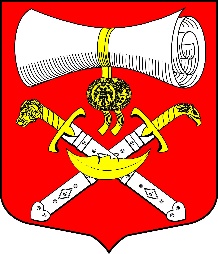 РОССИЙСКАЯ ФЕДЕРАЦИЯСОВЕТ ДЕПУТАТОВ МУНИЦИПАЛЬНОГО ОБРАЗОВАНИЯХВАЛОВСКОЕ СЕЛЬСКОЕ ПОСЕЛЕНИЕВОЛХОВСКОГО МУНИЦИПАЛЬНОГО РАЙОНАЛЕНИНГРАДСКОЙ ОБЛАСТИЧЕТВЕРТОГО СОЗЫВАРЕШЕНИЕ от 20 декабря  2022года  № 70О внесении изменений в решение совета депутатов от 28.10.2019 года № 13 «Об утверждении   Правил благоустройства территории муниципального образования  Хваловское  сельское поселение Волховского муниципального района Ленинградской области»В соответствии с Федеральным законом от 06.10.2003 № 131-ФЗ «Об общих принципах организации местного самоуправления в Российской Федерации», Федеральным законом от 28.12.2009 № 381-ФЗ «Об основах государственного регулирования торговой деятельности в РоссийскойФедерации», постановлением Правительства Ленинградской области от 29.05.2007 N 120 «Об организации розничных рынков и ярмарок на территории Ленинградской области», распоряжением комитета по развитию малого, среднего бизнеса и потребительского рынка Ленинградской области от 21.10.2022 № 287-р «Об утверждении методических рекомендаций по разработке органами местного самоуправления Ленинградской области общих (рамочных) требований к внешнему виду и оформлению ярмарок на территории муниципального образования», и Уставом муниципального образования Хваловское сельское поселение, совет депутатов муниципального образования Хваловское сельское поселение решил:1. Внести в решение совета депутатов Хваловского сельского поселения от 28.10.2019 года № 13«Об утверждении   Правил благоустройства территории муниципального образования  Хваловское  сельское поселение Волховского муниципального района Ленинградской области»следующие изменения:1.1. Дополнить главу 6 пункта 6.12. подпунктом 6.12.8 следующего содержания:«6.12.8. «Оборудование мест для продажи товаров (выполнения работ, оказания услуг).Места для продажи товаров (выполнения работ, оказания услуг) (далее – торговые места) следует размещать в соответствии со схемой размещения торговых мест на ярмарке. На торговых местах используются следующие виды оборудования:1) легковозводимые сборно-разборные конструкции (торговые палатки) единого цветового решения.Торговая палатка, а также прилегающая к ней территория должны содержаться в чистоте.Требования к торговым палаткам: - габариты исходного модуля: глубина - не более 3 м; ширина - не более 3 м; высота - не более 3,0 м; - место для выкладки товаров (прилавок) торговой палатки следует располагать на высоте не более 1,1 м от уровня земли; - допустимо размещение вывески (информационной конструкции с указанием наименования хозяйствующего субъекта и (или) торгового объекта, категории товара, рода выполняемых работ, типа оказываемых услуг и т.п.);2) передвижные (мобильные) нестационарные торговые объекты (торговые автофургоны, автолавки, прицепы, полуприцепы).Передвижные средства торговли, а также прилегающая к ним территория должны содержаться в чистоте.Требования к передвижным средствам торговли: - габариты передвижных средств торговли: длина - не более 6,0 м;	ширина - не более 3,0 м;высота - не более 3,0 м; - при оказании посредством передвижных средств торговли услуг общественного питания у каждого объекта следует установить урны, которые следует очищать по мере заполнения, но не реже 1 раза в сутки; - перед передвижным средством торговли, предоставляющим услуги общественного питания, рекомендуется размещать табличку с меню; - над торговым окном необходимо организовать навес или козырек шириной не менее 0,3 м; - допустимо размещение вывески;3) торговые автоматы (вендинговые автоматы).Торговые автоматы, а также прилегающая к ним территория должны содержаться в чистоте;4)	нестационарные торговые объекты (киоски, павильоны).Киоск, павильон, а также прилегающая к ним территория должна содержаться в чистоте.Требования к нестационарным торговым объектам (киоскам, павильонам):- площадка с твердым покрытием;- допустимо размещение  информационной  декоративной вывески, информационной доски, 3. 	Специальная форма (фартуки) и бейджи продавцов рекомендуется оформлять в едином стиле. При проведении праздничных ярмарок допускается использование национальных, фольклорных и иных элементов оформления, средств декора, связанных с тематикой проводимого мероприятия.6.12.8.1.«Информационное обеспечение проведения ярмарки»1. У входа на ярмарку следует расположить доступную для обозрения посетителей вывеску, содержащую напечатанную крупным шрифтом информацию: - наименование ярмарки; - дни и часы работы ярмарки.2. На доступном для посетителей месте следует оборудовать информационный стенд, на котором должна содержаться информация: - наименование организатора ярмарки;- фамилия, имя и отчество ответственного лица организатора ярмарки (администратора ярмарки) его контактный номер телефона; - на регулярных ярмарках необходимо указывать количество свободных мест для продажи товаров (выполнения работ, оказания услуг) (информация должна обновляться по мере изменения количества свободных мест);- номера телефонов: территориального органа Управления Роспотребнадзора по Ленинградской области, территориального органа ГУ МВД России по г. Санкт-Петербургу и Ленинградской области, территориального органа ГУ МЧС России по Ленинградской области, территориального органа Федеральной налоговой службы России, отдела экономики и потребительского рынка комитета экономического развития и инвестиционной деятельности администрации Волховского муниципального района Ленинградской области.3. Каждое торговое место должно иметь табличку с номером места в соответствии со схемой размещения торговых мест ярмарки. Табличка закрепляется на видном для покупателей месте и должна содержать следующую информацию:- наименование участника ярмарки (для индивидуальных предпринимателей Ф.И.О. индивидуального предпринимателя; для юридических лиц – наименование юридическое лица; для крестьянских (фермерских) хозяйств – наименование «Крестьянское (фермерское) хозяйство (Ф.И.О. главы КФХ либо юридическое (официальное) наименование	хозяйства)»; - для граждан, не являющихся индивидуальными предпринимателями - Ф.И.О. гражданина, указание на статус (личное подсобное хозяйство / садоводство / огородничество / животноводство / самозанятый), населенный пункт (район, регион) осуществления гражданином деятельности.Вся информация должна быть напечатана на русском языке, должна быть достоверной, актуальной на дату проведения ярмарки и иметь подпись администратора ярмарки.»2. Решение вступает в силу с момента его официального опубликования в газете «Провинция» и подлежит размещению на официальном сайте муниципального образования Хваловское сельское поселение.     3. Контроль за исполнением настоящего решения оставляю за собой. Зам. главы муниципального образования Хваловское сельское поселение                                             Е.Е.Шнейвас